ПРОЕКТ 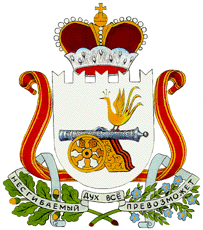                                                    АДМИНИСТРАЦИЯ                                ТАЛАШКИНСКОГО СЕЛЬСКОГО ПОСЕЛЕНИЯ СМОЛЕНСКОГО РАЙОНА СМОЛЕНСКОЙ ОБЛАСТИ П О С Т А Н О В Л Е Н И Еот   «_____»______2018 года                                                                                 № ___Об утверждении муниципальной программы «Обеспечение сохранности, благоустройства и ремонта памятников, обелисков, воинских захоронений  на территории Талашкинского сельского поселения Смоленского района Смоленской области на 2019 год, в рамках празднования Победы в Великой Отечественной войне 1941-1945 годов»В соответствии со ст. 14 Федерального закона от 06.10.2003г № 131-ФЗ «Об общих принципах организации местного самоуправления в Российской Федерации», законами Российской Федерации от 14.01.1993 N 4292-1 «Об увековечении памяти погибших при защите Отечества», от 19.05.1995 N 80-ФЗ «Об увековечении Победы советского народа в Великой Отечественной войне 1941 - 1945 гг.» в целях приведения в надлежащее состояние воинских захоронений, братских могил, памятников на территории Талашкинского сельского поселения, обеспечения их дальнейшей сохранности, для достойного увековечения памяти погибших защитников Отечества и патриотического воспитания молодежи, руководствуясь Уставом Талашкинского сельского поселение Смоленского  района Смоленской области, статьей 179 Бюджетного кодекса Российской ФедерацииАдминистрация Талашкинского сельского поселения Смоленского района Смоленской области ПОСТАНОВЛЯЕТ:       1.Утвердить муниципальную  программу «Обеспечение сохранности, благоустройства и ремонта памятников, обелисков, воинских захоронений  на территории Талашкинского  сельского поселения Смоленского района Смоленской области на 2019 год (далее – Программа) согласно приложению.       2. Исполнителям Программы обеспечить выполнение мероприятий Программы за счет и в пределах средств, выделенных в областном и местном бюджетах Талашкинского сельского поселения Смоленского района Смоленской области на условиях софинансирования.        3. Настоящее Постановление разместить на официальном сайте администрации муниципального образования  Талашкинского сельского поселения в сети «Интернет».       4. Контроль за исполнением настоящего постановления оставляю за собой.
Глава муниципального образованияТалашкинского сельского поселенияСмоленского района Смоленской области                                      И.Ю. БабиковаПриложение к Постановлению Администрации Талашкинского сельского поселения Смоленского района Смоленской области                    от «___»_______2018 №____ Муниципальная программа«Обеспечение сохранности, благоустройства и ремонта памятников, обелисков, воинских захоронений на территории Талашкинского сельского поселения Смоленского района Смоленской области на 2019 год»Паспортмуниципальной программы«Обеспечение сохранности, благоустройства и ремонта памятников, обелисков, воинских захоронений на территории Талашкинского сельского поселения Смоленского района Смоленской области на 2019 год»                                I. Характеристика проблемы     В 1954 году в центре парка с. Талашкино Талашкинского сельского поселения Смоленского района Смоленской области в 17 км. от г. Смоленска воздвигнуто Братское воинское захоронение времен Великой Отечественной войны № 20-2. В могиле захоронены офицеры, солдаты, сержанты и солдаты 28 стрелковой бригады, 748, 760 стрелковых полков, 301 гаубичного артиллерийского полка, 62 гв. и 758 артиллерийских полков, принимавших участие в обороне и освобождении Смоленского района, павших смертью храбрых в боях за Родину. В братскую могилу перенесены останки из деревень: Алтуховка, Высокое, Ковалево, Копанка, Лаптево, Марьино, Моготово, Никитино, Санники, Талашкино, Упокой, Тычинино, Шейновка, Шилово. Количество захороненых составляет 195 человек.    Групповая скульптура-памятник сооружен в прошлом столетии с применением железобетона, гипса, металла и под воздействием атмосферных осадков и перепадов температур имеет значительные повреждения. Указанные обстоятельства могут повлечь необратимый процесс дальнейшего разрушения памятника героического подвига советского народа и, как следствие, необходимость вложения в последующем значительно больших денежных средств на их восстановление. Актуальной стала и проблема благоустройства воинского захоронения.     В целях обеспечения сохранности и ремонта памятников воинского захоронения Администрацией Талашкинского сельского поселения разработана муниципальная целевая программа «Обеспечение сохранности и ремонт военно-мемориальных объектов на территории Талашкинского сельского поселения Смоленского района Смоленской области в 2019 году», которая является комплексом взаимоувязанных мероприятий, направленных на достижение поставленных целей и задач.II. Цель и задачи Программы     Целью программы является - приведение в надлежащее состояние воинских захоронений, братских могил, памятников, расположенных на территории Талашкинского сельского поселения Смоленского района Смоленской области. Ее достижение предполагается осуществлять путем решения следующих задач:- проведение работ по ремонту, восстановлению и благоустройству Братского воинского захоронения времен Великой Отечественной войны в с. Талашкино Смоленского района Смоленской области;- достойное увековечение памяти погибших при исполнении воинского долга в годы Великой Отечественной войны 1941 - 1945 годов.III. Ожидаемые результаты реализации Программы ипоказатели эффективностиПрограмма носит социальный характер.Реализация запланированных мероприятий на 2019 год позволит отремонтировать и благоустроить Братское воинское захоронение с. Талашкино Смоленского района Смоленской области.Социальный эффект программы будет выражен:- в улучшении внешнего облика военно-мемориальных объектов, увековечивающих память погибших при защите Отечества на территории района;- в оборудовании мест для возложения венков, пешеходных дорожек, озеленении воинских захоронений;- в совершенствовании работы по увековечению памяти граждан, погибших при исполнении воинского долга в годы Великой Отечественной войны 1941 - 1945 годов;- в работе по воспитанию патриотизма у граждан Российской Федерации, особенно подрастающего поколения, и подготовка их к достойному и самоотверженному служению обществу и государству, к выполнению обязанностей по защите Отечества.IV. Перечень мероприятий Программы      Муниципальная целевая программа «Обеспечение сохранности, благоустройства и ремонта памятников, обелисков, воинских захоронений на территории Талашкинского сельского поселения Смоленского района Смоленской области на 2019 год» разработана в рамках Реализация программных мероприятий предусматривает софинансирование из областного и федерального бюджета в размере 95% и финансирование из местного бюджета в размере 5 % от общего объема финансовых средств, необходимых на реализацию Программы.     В рамках Программы предусматривается реализация одного мероприятия «Выполнение ремонтно-восстановительных работ, направленных на сохранение военно-мемориальных объектов».Таблица 1Программные мероприятияV. Сроки и этапы реализации ПрограммыПрограмма реализуется в один этап.I этап 2019 года:- ремонт и благоустройство территорий Братского воинского захоронения с. Талашкино.VI. Механизм реализации Программы       Механизм реализации Программы предусматривает разработку нормативно-правовых актов:- постановления администрации Талашкинского сельского поселения Смоленского района Смоленской области «Обеспечение сохранности, благоустройства и ремонта обелисков, воинских захоронений на территории Талашкинского сельского поселения Смоленского района Смоленской области на 2019 год».       Заказчиком программы является администрация Талашкинского сельского поселения Смоленского района Смоленской области.      Исполнитель программных мероприятий реализует в уставном порядке меры по полному, своевременному и качественному выполнению мероприятий Программы, а также несёт ответственность за рациональное использование выделяемых на их реализацию средств.      Программа реализуется в соответствии с действующими нормативными правовыми актами Российской Федерации и Смоленской области.VII. Ресурсное обеспечение Программы     Органы местного самоуправления, осуществляющие в соответствии с Федеральным законом от 14 января 1993 года № 4292-1 (ред. от 18.07.2011) «Об увековечении памяти погибших при защите Отечества» мероприятия по обеспечению сохранности, благоустройству и ремонту памятников, обелисков, воинских захоронений, расположенных на их территориях, испытывают ощутимый дефицит средств местных бюджетов на эти цели.     С учетом высокой социальной и нравственной значимости программы, а также дефицита средств бюджетов муниципальных образований предусматривается финансирование Программы осуществлять за счет средств областного, федерального бюджета и муниципального бюджета.    Затраты на реализацию Программы за счет всех источников финансирования планируются в размере 500 000 рублей, из них за счёт средств областного и федерального бюджета - 475 000 руб.; средства муниципального бюджета – 25 000 рубСводные данные по ресурсному обеспечению, необходимому для реализации Программы, тыс. рублейVIII. Управление реализацией Программыи контроль за ходом её исполнения       Общее руководство и координацию Программы осуществляет Администрация Талашкинского сельского поселения Смоленского района Смоленской области. В рамках Программы Администрация Талашкинского сельского поселения Смоленского района Смоленской области осуществляет мониторинг достижения значений целевых индикаторов, фактических результатов реализации Программы.      Исполнитель программных мероприятий отчитывается о целевом использовании выделенных им финансовых средств, о ходе выполнения Программы согласно утвержденным формам отчетности.     Отчёты о выполнении Программы предоставляются держателю реестра программ Талашкинского сельского поселения Смоленского района Смоленской области ежегодно не позднее 20 января.      Распорядители средств местного бюджета Администрация Талашкинского сельского поселения Смоленского района Смоленской области на основании сведений, предоставляемых ежеквартально исполнителями программных мероприятий, направляют в Администрацию Талашкинского сельского поселения Смоленского района Смоленской области информацию о ходе реализации Программы.      На основании сведений распорядителей средств местного бюджета Администрация Талашкинского сельского поселения Смоленского района Смоленской области направляет в департамент по развитию муниципальных образований Смоленской области информацию о ходе реализации Программы.IX. Оценка эффективности реализации Программы   Уважительное отношение к памяти погибших при защите Отечества или его интересов является священным долгом всех граждан. Реализация Программы окажет воздействие на все сферы общественной жизни. В связи с тем, что мероприятия программы носят исключительно затратный характер, какой-либо экономической эффективности достигнуто быть не может. Однако реализация программы в контексте социально-экономического развития Талашкинского сельского поселения Смоленского района Смоленской области позволит обеспечить:- достойное увековечение лиц, погибших при защите Отечества;- приведение внешнего облика российских воинских захоронений на территории Талашкинского сельского поселения Смоленского района Смоленской области в надлежащее состояние;- воспитание патриотизма у граждан, особенно подрастающего поколения, и подготовку их к достойному и самоотверженному служению обществу и государству, к выполнению обязанностей по защите Отечества.       Социальная эффективность Программы оценивается по степени достижения целевых значений показателей в социальной сфере, установленных в паспорте Программы и соответствующих целям и задачам социально-экономического развития Талашкинского сельского поселения Смоленского района Смоленской области.Наименование программы  Муниципальная программа «Обеспечение сохранности, благоустройства и ремонта памятников, обелисков, воинских захоронений на территории Талашкинского сельского поселения Смоленского района Смоленской области на 2019 год» (далее - Программа)Основания для разработки Программы Закон Российской Федерации от 14.01.1993г. № 4292-1 «Об увековечивании памяти погибших при защите Отечества»;Закон Российской Федерации от 19.05.1995г. № 80-ФЗ «Об увековечивании Победы советского народа в Великой Отечественной войне 1941-1945 годов»;Заказчик ПрограммыАдминистрация Талашкинского сельского поселения Смоленского района Смоленской областиОсновные разработчики ПрограммыАдминистрация Талашкинского сельского поселения Смоленского района Смоленской областиЦель Программы- приведение в надлежащее состояние воинских захоронений, братских могил, памятников, расположенных на территории Талашкинского сельского поселения Смоленского района Смоленской областиЗадачи Программы- проведение работ по ремонту, восстановлению и
благоустройству территорий памятников советским воинам в с. Талашкино Смоленского района Смоленской области- достойное увековечение памяти погибших при исполнении воинского долга в годы Великой Отечественной войны 1941 - 1945 годовНаименование программных мероприятийВыполнение ремонтно-восстановительных работ, направленных на сохранение военно-мемориальных объектовСроки реализации Программы2019 годЦелевые показатели ПрограммыДинамика сокращения неотремонтированных воинских захоронений на территории сельского поселения – с. Талашкино Смоленского района Смоленской области, погибших при защите Отечества в годы Великой Отечественной войныОбъемы и источники финансирования ПрограммыОбщий объем финансирования программы составляет 500 тыс. рублей,из них:средства областного и федерального бюджета – 475 тыс. рублей;средства муниципального бюджета – 25 тыс. рублей Ожидаемые конечные результаты реализации программы и показатели социально-экономической 
эффективности- достойное увековечение памяти погибших при защите Отечества;- приведение внешнего облика воинского захоронения на территории Талашкинского сельского поселения Смоленского района в надлежащее состояние (до 100% общего количества);- воспитание патриотизма у граждан Российской Федерации, особенно подрастающего поколения, и подготовка их к достойному и самоотверженному служению обществу и государству, к выполнению обязанностей по защите Отечества.N 
п/пПрограммные мероприятияСроки реализацииОбъем финансирования(тыс. рублей)Ожидаемые результаты1.Проведение работ по ремонту, восстановлению и
благоустройству территорий Братского воинского захоронения в с. Талашкино2019 г.500Ремонт и благоустройство территорий Братского воинского захоронения вс. Талашкино 
п/пПрограммные мероприятияИсточники финансированияОбъем средств1.Выполнение ремонтно- восстановительных работ, по обеспечению сохранности, благоустройству и ремонту обелисков, воинских захоронений    Областной и федеральный бюджет (95%)475 0001.Выполнение ремонтно- восстановительных работ, по обеспечению сохранности, благоустройству и ремонту обелисков, воинских захоронений    Местный бюджет (5%)25 000ИТОГОИТОГООбластной и федеральный бюджет  475 000ИТОГОИТОГООбластной и федеральный бюджет  ИТОГОИТОГОМестный бюджет   25 000